ČETRTEK, 7. 5. 2020Dragi šestošolci,upam, da vam je bila pripoved o junaku iz kamnoloma všeč  Danes pa bo vaša naloga, da odgovorite na prvih sedem vprašanj v berilu iz razdelka 'Pripoved je tudi tvoja'. Pri petem vprašanju eno osebo označite (podobno kot pri domačem branju). Predvsem njene karakterne značilnosti.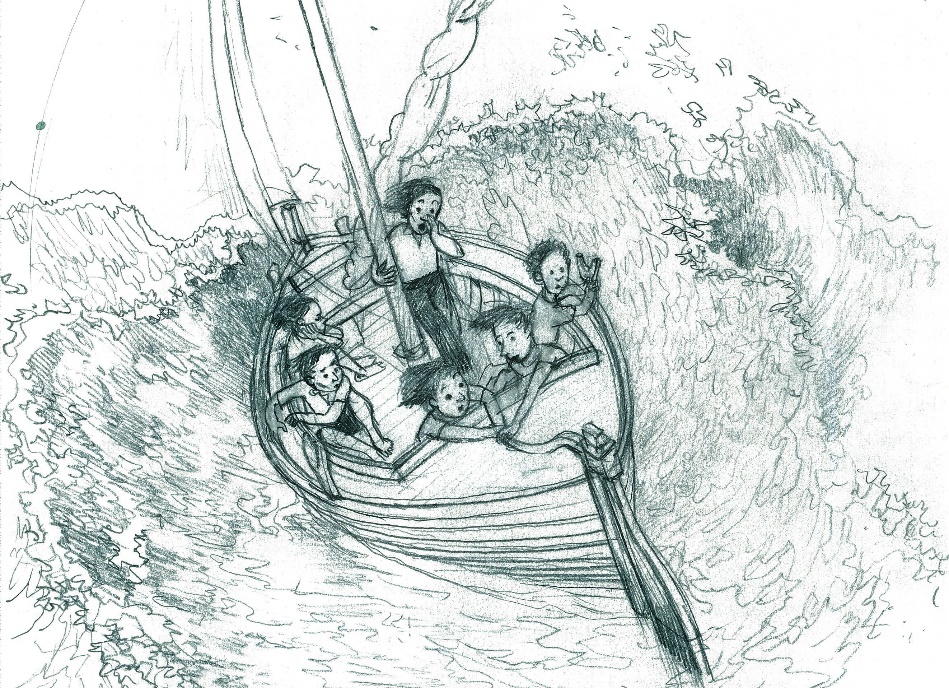 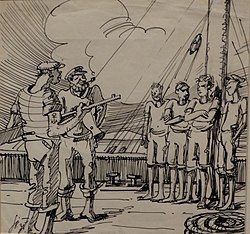 Kot veste, bomo v mesecu maju začeli začeli s spraševanjem. Tu vam ponovno prilagam seznam, datum si le zapišite!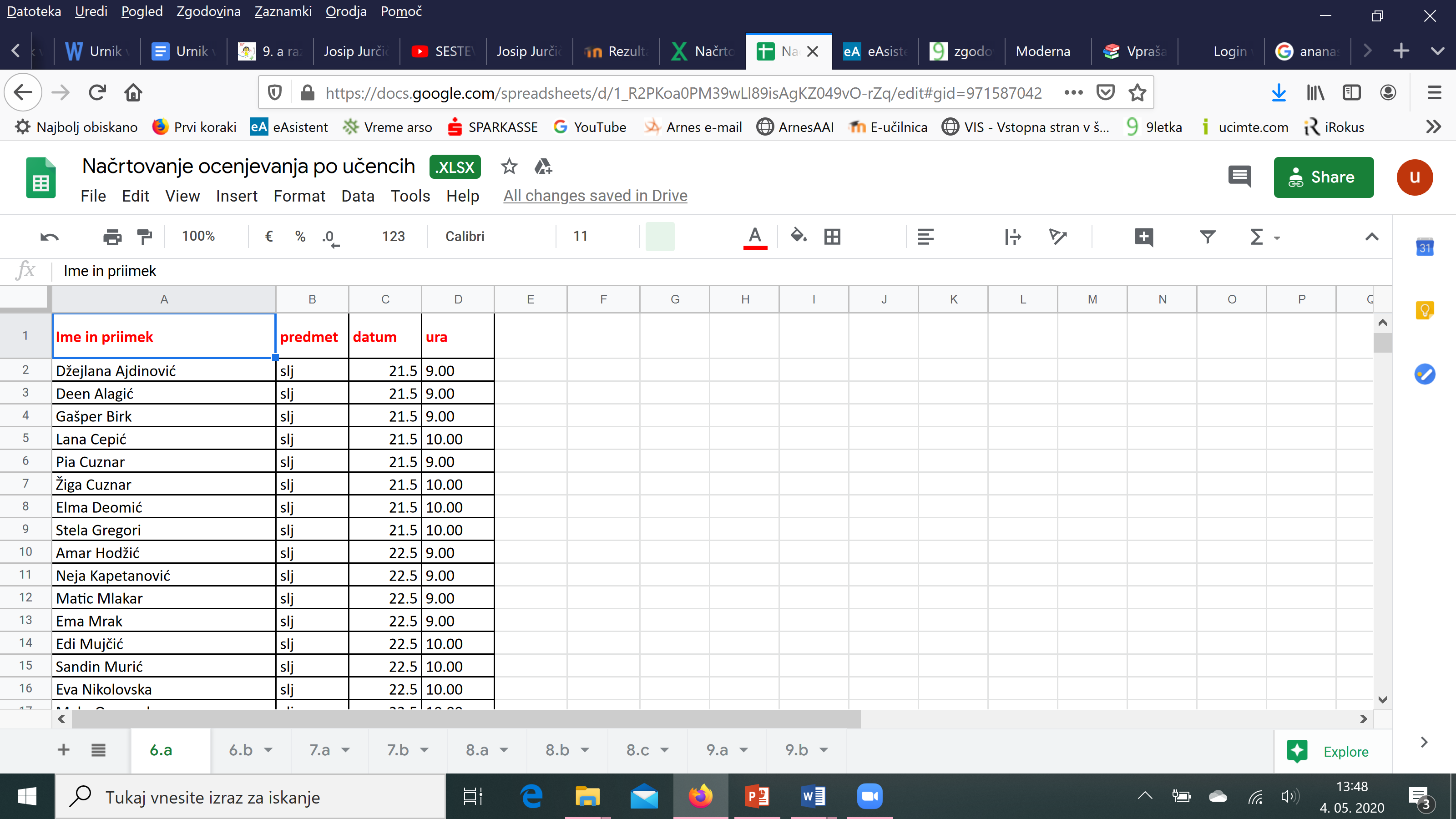 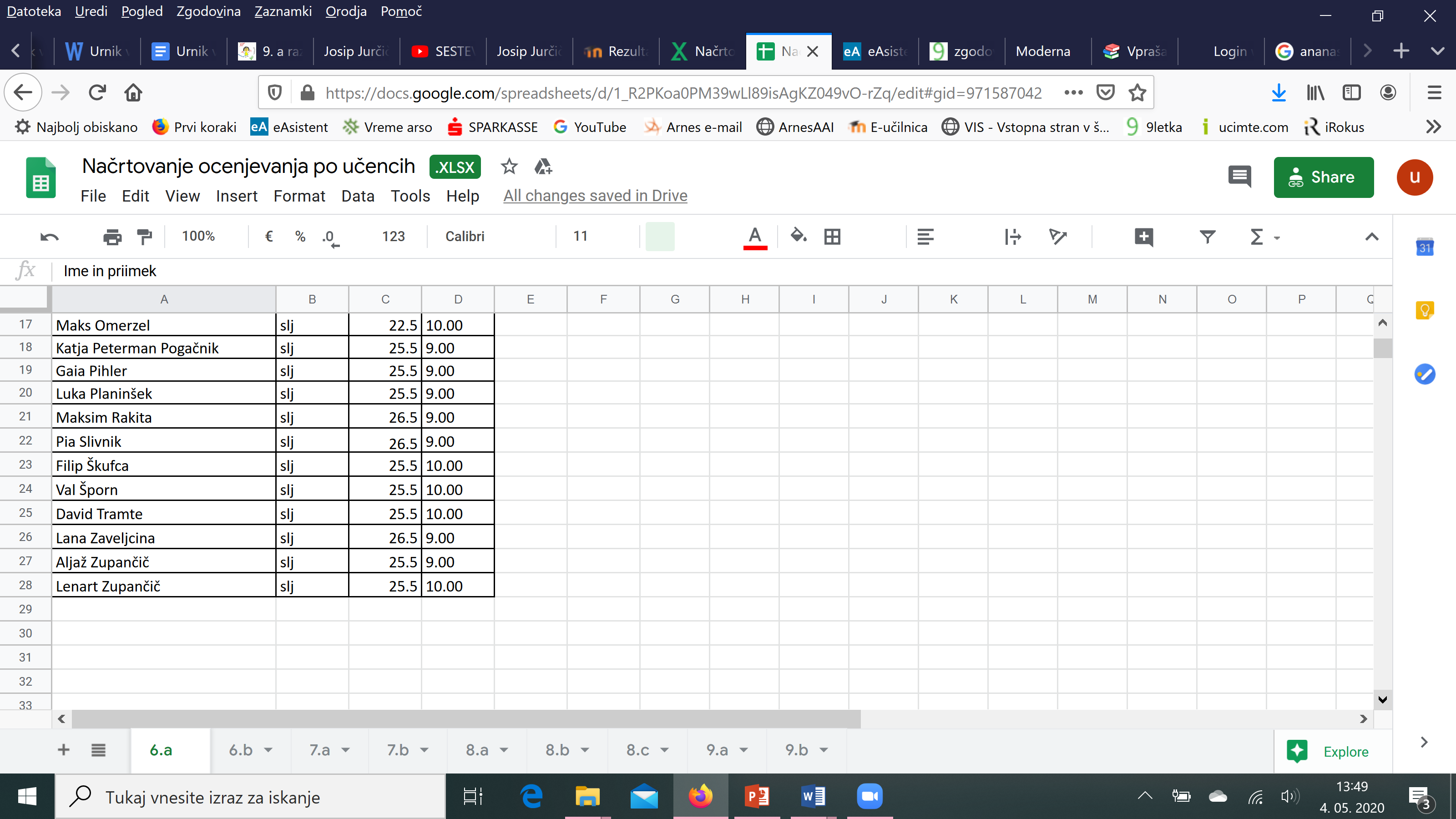 Lepo vas pozdravljam,      učiteljica Urša	